ПОСТАНОВЛЕНИЕ №          от «    »          2019 г.а. КошехабльО создании межведомственной комиссии по реализации мер, направленных на снижение смертности населения на территории муниципального образования «Кошехабльский район»В целях своевременного выявления и предупреждения факторов риска основных причин смертности населения Кошехабльского района, а так же обеспечения оперативных методов управления мероприятиями по снижению смертности населения на территории муниципального образования «Кошехабльский район» ПОСТАНОВЛЯЮ:1. Создать межведомственную комиссию по реализации мер, направленных на снижение смертности населения на территории муниципального образования «Кошехабльский район».2. Утвердить состав межведомственной комиссии по реализации мер, направленных на снижение смертности населения на территории муниципального образования «Кошехабльский район», согласно приложению №13. Утвердить Положение о межведомственной комиссии по реализации мер, направленных на снижение смертности населения на территории муниципального образования «Кошехабльский район», согласно приложению №23. Контроль за выполнением настоящего постановления возложить на заместителя главы администрации муниципального образования «Кошехабльский район» по экономике и  социальным вопросам   (М.Р. Тугланова).4. Опубликовать настоящее постановление на официальном сайте администрации муниципального образования «Кошехабльский район»5. Настоящее постановление вступает в силу со дня его опубликования.Глава администрацииМО «Кошехабльский район»                                                     З.А. ХамирзовПРОЕКТ ВНОСИТ:И.о. главного специалиста отдела по социальным вопросам    администрации МО «Кошехабльский район»                                                       Д. А. ХоконоваСОГЛАСОВАНО:Заместитель главы администрацииМО «Кошехабльский район»по экономике и социальным вопросам                                     М.Р. ТуглановаНачальник правового управленияадминистрации МО «Кошехабльский район»                                                      Н.В. ОстапенкоЗаместитель главы администрации МО «Кошехабльский район»,Управляющий делами                                                                       Р.Ч. ХасановПриложение №1 к постановлениюглавы администрации муниципального образования«Кошехабльский район»от ____________2019г. №______Состав межведомственной комиссии по реализации мер, направленных на снижение смертности населения на территории муниципального образования «Кошехабльский район»Приложение №2 к постановлениюглавы администрации муниципального образования«Кошехабльский район»от ____________2019г. №______Положение о межведомственной комиссии по реализации мер, направленных на снижение смертности населения на территории муниципального образования «Кошехабльский район»1. Межведомственная комиссия по реализации мер, направленных на снижение смертности населения на территории муниципального образования «Кошехабльский район» (далее - комиссия), является координационным органом, образованным для обеспечения согласованных действий органов местного самоуправления и организаций независимо от организационно-правовой формы и формы собственности (далее - организации) при реализации мер по снижению смертности населения Кошехабльского района.
2. Комиссия в своей деятельности руководствуется Конституцией Российской Федерации и федеральным законодательством, Конституцией Республики Адыгея и законодательством Республики Адыгея, а также настоящим Положением.
3. Основными задачами комиссии являются:
1) обеспечение взаимодействия органов местного самоуправления и организаций по реализации мер, направленных на снижение смертности населения Кошехабльского района;
2) определение комплекса мероприятий, направленных на снижение смертности населения Кошехабльского района;
3) проведение мониторинга ситуации, связанной с осуществлением мероприятий, направленных на снижение смертности населения Кошехабльского района;
4) оказание методической помощи при осуществлении мероприятий, направленных на снижение смертности населения Кошехабльского района;
4. Комиссия имеет право:
1) запрашивать и получать от территориальных органов федеральных органов исполнительной власти, органов местного самоуправления и организаций информацию по вопросам, отнесенным к компетенции комиссии;
2) приглашать на свои заседания и заслушивать информацию территориальных органов федеральных органов исполнительной власти, органов местного самоуправления, организаций по осуществлению мероприятий, направленных на снижение смертности населения Кошехабльского района;3) привлекать специалистов и экспертов для проработки вопросов, вносимых на рассмотрение комиссии.
5. Состав комиссии утверждается администрацией муниципального образования «Кошехабльский район».
6. Деятельностью комиссии руководит председатель комиссии, который организует работу комиссии, обеспечивает и контролирует выполнение решений комиссии. В отсутствие председателя комиссии его обязанности исполняет один из заместителей председателя комиссии.
7. Секретарь комиссии:
1) организует деятельность комиссии;
2) осуществляет прием и подготовку материалов для рассмотрения на заседании комиссии;
3) оповещает членов комиссии и приглашенных лиц о заседании комиссии с представлением всех необходимых документов и материалов;
4) ведет протоколы заседания комиссия и готовит выписки из протоколов.
8. Заседания комиссии проводятся по решению председателя комиссии по мере необходимости, но не реже одного раза в квартал. Заседание комиссии считается правомочным, если на нем присутствует большинство членов комиссии. Решения комиссии принимаются путем открытого голосования простым большинством голосов от числа присутствующих на заседании членов комиссии. В случае равенства голосов решающим считается голос председательствующего.
9. Решения комиссии носят рекомендательный характер и оформляются в виде протокола заседания комиссии не позднее дня, следующего за днем заседания. Протокол заседания комиссии составляется в двух экземплярах и подписывается председательствующим.
10. Организационно-техническое обеспечение деятельности комиссии осуществляет администрация муниципального образования «Кошехабльский район»..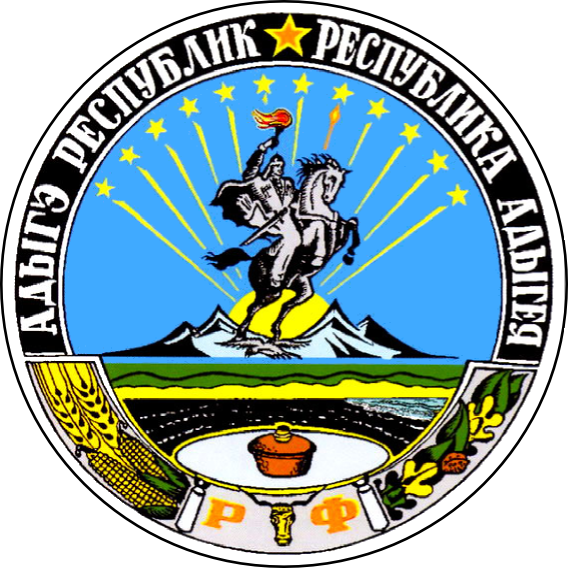 РЕСПУБЛИКА АДЫГЕЯАДМИНИСТРАЦИЯ Муниципального образования «КОШЕХАБЛЬСКИЙ РАЙОН»АДЫГЭ РЕСПУБЛИКМУНИЦИПАЛЬНЭ ОБРАЗОВАНИЕУ «КОЩХЬАБЛЭ РАЙОНЫМ» ИАДМИНИСТРАЦИЕТугланова М. Р.заместитель главы администрации муниципального образования «Кошехабльский район» по экономике и социальным вопросамБатышева З. Г.и. о. главного врача ГБУЗ РА «Кошехабльская ЦРБ» (по согласованию)Байкулова Н. Ю. заведующая отделом ЗАГС Кошехабльского района Республики Адыгея (по согласованию)Брантов Я. А. директор ГКУ РА «ЦЗН Кошехабльского района» (по согласованию)Хурья Р. М. начальник управления культуры администрации муниципального образования «Кошехабльский район»Берзегова А. Х. начальник управления образования администрации муниципального образования «Кошехабльский район»Туко З. В. начальник управления физической культуры и спорта администрации муниципального образования «Кошехабльский район»Тарановский М. А. заместитель начальника Межмуниципального отдела МВД России «Кошехабльский» (по согласованию) Малахов С. З.директор ГБУ РА «Кошехабльский КЦСОН» (по согласованию)Агержаноков Р. Т.директор филиала №4 по Кошехабльскому району ГКУ РА «ЦТСЗН» (по согласованию)Карданов А. Р. Врио заведующего отделом по социальным вопросам администрации муниципального образования «Кошхабльский район»Гумова А. Н. ведущий специалист по делам молодежи администрации муниципального образования «Кошехабльский район»Борсов Х. Г.глава администрации муниципального образования «Кошехабльское сельское поселение»Пшизов М. С. глава администрации муниципального образования «Дмитриевское сельское поселение»Брафтов Р. К. глава администрации муниципального образования «Егерухайское сельское поселение»Дацко А. Г.глава администрации муниципального образования «Майское сельское поселение»Хаджиев Г. А. глава администрации муниципального образования «Игнатьевское сельское поселение»Касицына Н. В. глава администрации муниципального образования «Натырбовское сельское поселение»Шиков Б. М. глава администрации муниципального образования «Блечепсинское сельское поселение»Тлостнаков Р. М. глава админстрации муниципального образования «Ходзинское сельское поселение»Хагуров М. А. глава администрации муниципального образования «Вольненское сельское поселение»